解答例解答例解答例解説解説１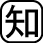 ⑴　b⑵A　ウ　B　ア　C　エ⑶　磁力線１⑴⑵　まっすぐな導線を流れる電流がつくる磁界は，・導線を中心とした同心円状の磁界ができる。・磁界の向きは電流の向きで決まる。　右ねじの進む向きに電流を流すとねじを回す向きに磁界ができる（右ねじの法則）。・磁界の強さは，電流が強い（大きい）ほど，導線に近いほど強くなる。⑶　棒磁石のN極とS極を結ぶ曲線を磁力線という。N極からS極に向かって矢印をつけ，矢印の向きはその点での磁界の向きを表す。２⑴　エ⑵　エ２⑴⑵　電流が磁界から受ける力は，・電流の向きを逆にすると，力の向きは逆になる。・磁界の向きを逆にすると，力の向きは逆になる。・電流や磁界を強くすると，力は大きくなる。３⑴　誘導電流⑵　電磁誘導３電磁　　コイルと棒磁石が近づいたりれたりする。　→コイルの中の磁界が変化する。　→その変化に応じた電圧が生じる。　→コイルに電流が流れる（誘導電流）。４⑴　直流⑵　交流⑶　周波数４⑴　直流　電流の向き（と強さ）が変わらず一定である。⑵　交流　電流の向き（と強さ）が周期的に変わる。⑶　周波数　電流の変化が1秒間にくり返す回数　単位は音のと同じHz（ヘルツ）　家庭用の電流は，西日本　60Hz，東日本　50Hz